Surrey University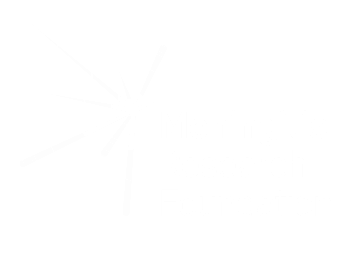 DO NOT request collections in London or the surrounding area. Let us know of any collections you apply for prior to the event.Stadium CollectionsContact the Council to see if you can collect outside stadium grounds on match days via; licensing@surrey.gov.ukWoking Football Club: 01483772470The EBB Stadium: 01252320211Army Rugby Stadium: 01252334415Meadowbank Football Ground: 01372373543Farnham Rugby Club: 01252713355Guildfordians Rugby Club: 01483300752Basingstoke Rugby Football Club: 01256323308Alton Rugby Club: 0142082076Train Station CollectionsSpeak to train station managers in person for advice and direct contact details as the best way to succeed. All below stations are managed by South Western who can also organize charity collections through customer services via 0345 600 0650AltonMicheldeverBasingstokeOvertonBentleyWinchesterHookGuildfordWanborough ShalfordFarncombeBag Packs/Supermarket CollectionsGo in-store with your LOA, ask for the manager and look at what dates are available for a bag pack or storefront collection. Secure as many dates as possible and an email address and number to follow-upTesco Superstores: Ask for the Community Champions name and email @communityattesco.co.ukAshenden Road: 03456779310Wellington Avenue: 03456779004Farnborough Road: 03456106366Sainsbury’s Superstores:High Street: 01483575357Jacob’s Well: 01483506767Redding Way: 01483799601Woolsack Way: 01483418564Wolsey Walk: 01483769677Asda Superstores:Lion Retail Park: 01483702700Forsyth Road: 01483220494West Meade: 01252376074Waitrose Superstores: York Road: 01483453968Bridge Street: 01483418161Goldsworth Park Centre: 01483725754The Hart: 01252719300YOUR NOTES 